ΘΕΜΑ: «ΠΡΟΣΚΛΗΣΗ ΕΚΔΗΛΩΣΗΣ ΕΝΔΙΑΦΕΡΟΝΤΟΣ ΣΕ ΤΟΥΡΙΣΤΙΚΑ ΠΡΑΚΤΟΡΕΙΑ ΓΙΑ ΚΑΤΑΘΕΣΗ ΠΟΙΟΤΙΚΗΣ ΚΑΙ ΟΙΚΟΝΟΜΙΚΗΣ ΠΡΟΣΦΟΡΑΣ ΣΧΕΤΙΚΑ ΜΕ ΤΗΝ ΠΡΑΓΜΑΤΟΠΟΙΗΣΗ ΕΚΠΑΙΔΕΥΤΙΚΗΣ ΕΚΔΡΟΜΗΣ ΣΤΗ ΒΟΥΛΗ ΤΩΝ ΕΛΛΗΝΩΝ» Το 89ο Δημοτικό Σχολείο Θεσσαλονίκης πρόκειται να πραγματοποιήσει εκπαιδευτική εκδρομή στην Βουλή-Αθήνα μεταξύ Σαββάτου 6/5/2023 (αναχώρηση το πρωί) και Δευτέρας 8/5/2023 (επιστροφή το βράδυ) και ζητεί κατάθεση ενσφράγιστων προσφορών, σύμφωνα με την Υ.Α 129287/Γ2/02-12-2011, άρθρο 14, (ΦΕΚ 2769/τ.Β΄/02-12-2011) στο πλαίσιο του εκπαιδευτικού προγράμματος « Επισκέψεις μαθητών/τριών στη Βουλή των Ελλήνων».Στην εκπαιδευτική αυτή εκδρομή πρόκειται να συμμετέχουν 17 μαθητές, 17 γονείς-συνοδοί και 2 εκπαιδευτικοί συνοδοί (σύνολο μέχρι 36 άτομα ±10%).  Δωρεάν συμμετοχές: Για τους εκπαιδευτικούς που συνοδεύουν.Για τη μετακίνηση προς και από Αθήνα αλλά και για τις υπόλοιπες διαδρομές ως προς τις προγραμματιζόμενες επισκέψεις, το υπό επιλογή πρακτορείο πρέπει να διαθέσει ένα πλήρως εξοπλισμένο, σε άρτια τεχνική – μηχανολογική κατάσταση λεωφορεία με εν ισχύει πρόσφατο έλεγχο από ΚΤΕΟ. (Τα επιλεγέντα λεωφορεία θα ελεγχθούν την ημέρα αναχώρησης από το αρμόδιο κλιμάκιο της Τροχαίας Θεσσαλονίκης γι’ αυτό θα πρέπει να φέρει τα σχετικά απαιτούμενα ασφαλείας (ελαστικά σε καλή κατάσταση, ζώνες ασφαλείας, επαγγελματική άδεια οδήγησης, έγγραφα καταλληλότητας οχήματος κ.λπ.)). Δωρεάν ξενάγηση στην Ακρόπολη, στο Μουσείο της Ακρόπολης και στο Αρχαιολογικό Μουσείο από δύο (2) διπλωματούχους ξεναγούς.  Διάθεση συνοδού από το πρακτορείο σε όλη τη διάρκεια του ταξιδιού. Για τη διαμονή των μαθητών – γονέων και συνοδών τα καταλύματα που θα προταθούν από τα τουριστικά πρακτορεία πρέπει να πληροί τις παρακάτω προϋποθέσεις: 1. Να είναι 4* ή 5* (4 ή 5 αστέρων). 2. Με ημιδιατροφή (το σχολείο θα ήθελε επίσης να έχει ενημέρωση για το κόστος των προτεινόμενων ξενοδοχείων και στην περίπτωση παροχής μόνο πρωινού ώστε να έχει περισσότερες δυνατότητες επιλογής.) 3. Στην περιοχή του ιστορικού κέντρου της πόλης των Αθηνών (ευρύτερη ή μη) 4. Η δε τοποθεσία του θα πρέπει να είναι : α) ασφαλής από άποψη οδικής κυκλοφορίας (με επαρκείς σημάνσεις, σηματοδότες, διαβάσεις κλπ). β) ασφαλής ως προς την εγγύτητα της με περιοχές πιθανού κινδύνου εγκληματικότητας, παραβατικότητας και τα λοιπά συναφή, γ) ασφαλής ως προς την σωματική ασφάλεια και ακεραιότητα των μαθητριών και μαθητών (π.χ. εγγύτητα με φρεάτια, εγκαταλειμμένες οικοδομές κλπ). Η πιθανότατη κατανομή των δωματίων είναι : 17 δίκλινα και 2 μονόκλινα. Καλό είναι τα δωμάτια να είναι στον ίδιο όροφο του καταλύματος. (Το σχολείο και μόνο διατηρεί το δικαίωμα μερικής και επουσιώδους αλλαγής ως προς τα ανωτέρω και κατόπιν συνεννοήσεως με το επιλεγέν πρακτορείο, τόσο σε ότι αφορά τον αριθμό των δωματίων όσο και πιθανή αλλαγή κατανομής με πιθανή κράτηση και κάποιων τρίκλινων δωματίων).  Το 89ο Δημοτικό Σχολείο Θεσσαλονίκης, εκτός της επισκέψεως στο κτίριο της Βουλής των Ελλήνων (η οποία είναι προγραμματισμένη την Κυριακή 7-5-2023, στις 16:00) πρόκειται στα πλαίσια της συγκεκριμένης εκδρομής να επισκεφθεί ή να περιηγηθεί : Αττικό Πάρκο στα Σπάτα, Βουλή των Ελλήνων, Παλαιά Βουλή, Μέγαρο Μαξίμου, Προεδρικό Μέγαρο, Παναθηναϊκό Στάδιο «Καλλιμάρμαρο», Ζάππειο, Μουσείο Σχολικής Ζωής, Πλάκα, Μοναστηράκι, Ψυρρή, Κέντρο Πολιτισμού Ίδρυμα Σταύρου Νιάρχου, Μουσείο Ακρόπολης, Βράχο Ακρόπολης και στην επιστροφή Μουσείο Θερμοπυλών. Οι προσφορές των πρακτορείων πρέπει: Α) να περιγράφουν αναλυτικά τις παρεχόμενες υπηρεσίες (π.χ. όνομα, κατηγορία, ακριβή θέση ξενοδοχείου, απόσταση από σταθμό metro, κλπ) , Β) να αναφέρουν το συνολικό κόστος της εκδρομής καθώς και την τελική τιμή κατ’ άτομο, συμπεριλαμβανομένου ΦΠΑ και Γ) να διαβεβαιώνουν την παροχή ονομαστικής «απόδειξης παροχής υπηρεσιών» σε κάθε γονέα-συνοδό από τους συμμετέχοντες.Το πρακτορείο οφείλει να παρέχει σε όλα τη μέλη της αποστολής, υποχρεωτική ασφάλιση αστικής επαγγελματικής ευθύνης διοργανωτή, όπως ορίζει η κείμενη νομοθεσία καθώς και πρόσθετη ασφάλιση η οποία να καλύπτει τα έξοδα ατυχήματος ή ασθένειας και ιατροφαρμακευτικής περίθαλψης καθ’ όλη τη διάρκεια της εκδρομής. Για τη νομιμότητα της διαδικασίας, τα συμμετέχοντα πρακτορεία οφείλουν να διαθέτουν σε ισχύ: 1) το «Ειδικό Σήμα Λειτουργίας», για το οποίο θα προσκομίσουν σχετική φωτοτυπία και υπεύθυνη δήλωση του άρθρου 8 του Ν.1599/1986, 2) άδεια από τον ΕΟΤ και 3) ασφαλιστική και φορολογική ενημερότητα. Οι προσφορές πρέπει να δοθούν μέχρι την Τετάρτη 5-4-2023 και ώρα 13:15 σε σφραγισμένους φακέλους προς το: 89ο Δημοτικό Σχολείο Θεσσαλονίκης, Ν. Μάνου & Β. Όλγας, 54643 Θεσσαλονίκη, και με την ένδειξη : «Προσφορά για την εκπαιδευτική εκδρομή στη Βουλή των Ελλήνων». Εκπρόθεσμες προσφορές δεν θα ληφθούν υπόψη και επιστρέφονται χωρίς να αποσφραγισθούν. Οι φάκελοι με τις προσφορές θα αποσφραγισθούν την ίδια ημέρα, Τετάρτη 5-4-2023, στις 13:15 και θα επιλεγεί εξ’ αυτών η πιο συμφέρουσα και ανταποκρινόμενη παράλληλα στα κριτήρια ποιότητας, ασφάλειας και εκπαιδευτικών –παιδαγωγικών στόχων για το σχολείο. Ο διαγωνισμός δεν είναι μόνο μειοδοτικός. Κριτήριο τόσο για το πρακτορείο όσο και για το κατάλυμα θα αποτελέσει επίσης η αξιοπιστία σύμφωνα με γνώμες επισκεπτών από άλλα σχολεία σε προηγούμενα σχολικά έτη, καταναλωτικών οργανώσεων και βαθμολογήσεων – εντυπώσεων επισκεπτών σε αξιόπιστα δίκτυα γνωμών (forum).  Η επιλογή της καλύτερης προσφοράς θα γίνει από 5μελή Επιτροπή αξιολόγησης προσφορών στην οποία θα συμμετέχουν: ο Δ/της του σχολείου, η Υποδιευθύντρια, ένας εκπρόσωπος του Συλλόγου Γονέων και οι 2 (δύο) εκπαιδευτικοί του σχολείου. Στη συνέχεια το πρακτορείο που θα επιλεγεί θα ειδοποιηθεί τηλεφωνικά και τα υπόλοιπα πρακτορεία που έχουν καταθέσει προσφορές θα ενημερωθούν μέσω της ιστοσελίδας του σχολείου για το αποτέλεσμα του διαγωνισμού. Σε περίπτωση που ακυρωθεί η εκδρομή λόγω υπαιτιότητας του πρακτορείου (π.χ. υπάρξει μεγάλη καθυστέρηση στην αναχώρηση και δεν είναι δυνατή η επίσκεψη στη Βουλή την προκαθορισμένη ώρα), ακυρώνεται η εκδρομή και επιστρέφεται εξολοκλήρου το χρηματικό ποσό στο σχολείο και από εκεί στους γονείς των μαθητών. Σημείωση Το σχολείο διατηρεί το δικαίωμα ακύρωσης πριν την ορισμένη ημερομηνία για λόγους πολλαπλών ακυρώσεως συμμετοχών ή οποιαδήποτε επόμενη στιγμή, εφόσον υπάρχουν σοβαροί λόγοι εξαιτίας των οποίων καθίσταται αδύνατη η πραγματοποίηση της εκδρομής-κλείσιμο Βουλής, εκλογές, φυσική καταστροφή, αδυναμία οδικής πρόσβασης-κλπ. Επιστροφή του ποσού συμμετοχής μαθητή στην εκδρομή, σε περίπτωση που για λόγους ανωτέρας βίας ή ασθένειας ματαιωθεί η συμμετοχή του. Η αποδοχή των όρων της παρούσας πρόσκλησης δεσμεύει το τουριστικό γραφείο και οι όροι αυτοί υποχρεωτικά πρέπει να αναφέρονται στο ιδιωτικό συμφωνητικό. Το 10% του ποσού θα αποπληρωθεί μετά το πέρας της εκδρομής και αφού ικανοποιηθούν όλες οι απαιτήσεις της προκήρυξης. Σε διαφορετική περίπτωση δεν θα αποδοθεί στον ανάδοχο. ΠΡΟΣΟΧΗ: Ο διαγωνισμός δεν είναι μόνο μειοδοτικός. Θα ληφθεί υπόψη η όσο το δυνατόν αναλυτική περιγραφή των μέσων και των υπηρεσιών (όπως ζητούνται από την προκήρυξη), καθώς και η εμπειρία των τουριστικών γραφείων σε πολυήμερες σχολικές εκδρομές.                                        Ο ΔΙΕΥΘΥΝΤΗΣ                                  ΚΟΥΙΔΗΣ ΒΑΣΙΛΕΙΟΣ     Θεσσαλονίκη  30-4-2023     Αρ. Πρωτ. 50     Θεσσαλονίκη  30-4-2023     Αρ. Πρωτ. 50     Θεσσαλονίκη  30-4-2023     Αρ. Πρωτ. 50ΕΛΛΗΝΙΚΗ ΔΗΜΟΚΡΑΤΙΑΥΠΟΥΡΓΕΙΟ ΠΑΙΔΕΙΑΣ ΚΑΙ ΘΡΗΣΚΕΥΜΑΤΩΝΕΛΛΗΝΙΚΗ ΔΗΜΟΚΡΑΤΙΑΥΠΟΥΡΓΕΙΟ ΠΑΙΔΕΙΑΣ ΚΑΙ ΘΡΗΣΚΕΥΜΑΤΩΝ                           Προς                           ΠροςΠΕΡΙΦΕΡΕΙΑΚΗ Δ/ΝΣΗ   Π.Ε. & Δ.Ε.ΠΕΡΙΦΕΡΕΙΑΚΗ Δ/ΝΣΗ   Π.Ε. & Δ.Ε.    Δ/νση Α/θμιας Εκπ/σης Α. Θεσ/νίκης    Δ/νση Α/θμιας Εκπ/σης Α. Θεσ/νίκηςΚΕΝΤΡΙΚΗΣ ΜΑΚΕΔΟΝΙΑΣΚΕΝΤΡΙΚΗΣ ΜΑΚΕΔΟΝΙΑΣΔ/ΝΣΗ Α/ΘΜΙΑΣ ΕΚΠΑΙΔΕΥΣΗΣΔ/ΝΣΗ Α/ΘΜΙΑΣ ΕΚΠΑΙΔΕΥΣΗΣΑΝΑΤΟΛΙΚΗΣ ΘΕΣ/ΝΙΚΗΣΑΝΑΤΟΛΙΚΗΣ ΘΕΣ/ΝΙΚΗΣ89ο Δ.Σ. ΘΕΣ/ΝΙΚΗΣ89ο Δ.Σ. ΘΕΣ/ΝΙΚΗΣ     Ταχ. Δ/νση:Β. ΟΛΓΑΣ & Ν. ΜΑΝΟΥ     Ταχ. Κώδικας:54643 ΘΕΣΣΑΛΟΝΙΚΗ     Πληροφορίες:ΚΟΥΙΔΗΣ ΒΑΣΙΛΕΙΟΣ     Τηλέφωνο:2310-840895     Φαξ:2310-821333     Ηλεκτρ. Ταχ.:mail@89dim-thess.thess.sch.gr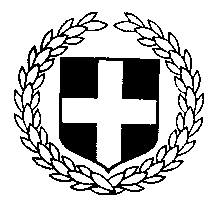 